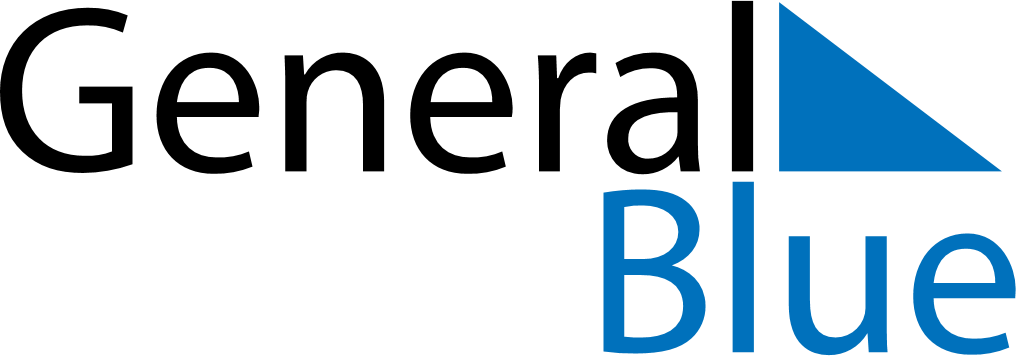 October 2021October 2021October 2021October 2021UgandaUgandaUgandaMondayTuesdayWednesdayThursdayFridaySaturdaySaturdaySunday1223456789910Independence DayIndependence Day111213141516161718192021222323242526272829303031